НАКАЗПО ГАННІВСЬКІЙ ЗАГАЛЬНООСВІТНІЙ ШКОЛІ І-ІІІ СТУПЕНІВПЕТРІВСЬКОЇ РАЙОННОЇ РАДИ КІРОВОГРАДСЬКОЇ ОБЛАСТІвід  11 листопада 2020 року                                                                                № 153с. ГаннівкаПро участь у відкритому районномуфольклорному фестивалі «Коловорот-фест»На виконання наказу завідувача сектору освіти Петрівської районної державної адміністрації від 11 листопада 2020 року № 180 «Про проведення відкритого районного фольклорного фестивалю «Коловорот-фест»НАКАЗУЮ:1.Заступнику директора з навчально-виховної роботи Ганнівської загальноосвітньої школи І-ІІІ ступенів ЩУРИК О.О., заступнику завідувача з навчально-виховної роботи Володимирівської загальноосвітньої школи І-ІІ ступенів, філії Ганнівської загальноосвітньої школи І-ІІІ ступенів ПОГОРЄЛІЙ Т.М., заступнику завідувача з навчально-виховної роботи Іскрівської загальноосвітньої школи І-ІІІ ступенів, філії Ганнівської загальноосвітньої школи І-ІІІ ступенів БОНДАРЄВІЙ Н.П. забезпечити участь дітей у фестивалі згідно з умовами (додаток 1).2. Контроль за виконанням даного наказу покласти на заступника директора з навчально-виховної роботи Ганнівської загальноосвітньої школи І-ІІІ ступенів ГРИШАЄВУ О.В., завідувача Володимирівської загальноосвітньої школи І-ІІ ступенів, філії Ганнівської загальноосвітньої школи І-ІІІ ступенів МІЩЕНКО М. І., на завідувача Іскрівської загальноосвітньої школи І-ІІІ ступенів, філії Ганнівської загальноосвітньої школи І-ІІІ ступенів ЯНИШИНА В.М. Директор школи                                                                                          О.КанівецьЗ наказом ознайомлені:                                                                          О.Щурик                                                                                                         О.Гришаєва                                                                                                        В.Янишин                                                                                                         М.Міщенко                                                                                                         Т.Погорєла                                                                                                          Н.БондарєваДодаток №1до наказу директора школи від 11 листопада 2020 року № 153УМОВИпроведення відкритого районного фольклорного фестивалю«Коловорот-фест»Мета: залучення дітей до вивчення та збереження як першооснови національної культурної спадщини; виховання національної свідомості: популяризація і розвиток фольклорного жанру; вивчення історії культурних традицій своєї Батьківщини, історії свого роду.Організатори: сектор освіти Петрівської районної державної адміністрації та Петрівський районний центр дитячої та юнацької творчості.Учасники: до участі у святі запрошуються фольклорні гурти закладів загальної середньої освіти. Вік учасників необмежений. Кількість учасників – від 3 осіб.Місце проведення: група Петрівського районного центру дитячої та юнацької творчості у мережі «Фейсбук»  https://www.facebook.com/groups/273871356637349/, подія «Відкритий районний фольклорний  фестиваль «Короворот-фест»».Час проведення: 20 листопада 2020 року з 13.00-15.00 год.Форма проведення: гурт записує одне відео тривалістю до 5 хвилин і виставляє його   у групі Петрівського районного центру дитячої та юнацької творчості у мережі «Фейсбук»  https://www.facebook.com/groups/273871356637349/, подія «Відкритий районний фольклорний фестиваль «Коловорот-фест»»  (20 листопада 2020 року з 13.00-15.00 год.).Обов’язково вказати навчальний заклад та назву колективу.Умови проведення: гурт виконує обрядові пісні у автентичному виконанні (акапельно) та у сучасній обробці.Критерії оцінювання:відтворення регіональних особливостей традиційної манери виконання;рівень виконавської майстерності;відповідність костюмів;рівень сценічної культури;оригінальність.Нагородження: переможці  нагороджуються грамотами сектору освіти Петрівської районної державної адміністрації. Серед учасників молодшої вікової категорії переможець визначається окремо.      Усі інші учасники нагороджуються дипломами центру дитячої та юнацької творчості.Додаток №2до наказу директора школи від 11 листопада 2020 року № 153ЖУРІвідкритого  районного фольклорного фестивалю «Коловорот-фест»ЛЕПСЬКА               		-  методист районного методичного кабінету комунальної Ольга Павлівна 	установи «Петрівський районний	центр із обслуговування закладів освіти»;БОЙКО                 		- директор Петрівського районного центру дитячої та юнацької Валентина Олексіївна 	творчості;ПОДКОПАЄВА   		 - начальник сектору культури, молоді та спорту  Петрівської Наталія Вікторівна             районної державної  адміністрації (за погодженням);ІЩЕНКО      		-  бібліотекар районної дитячої бібліотеки (за погодженням).Алла Іванівна 		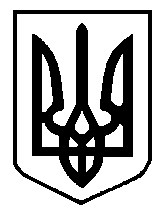 